	PHILIPPINE INSTITUTE OF CERTIFIED PUBLIC ACCOUNTANTS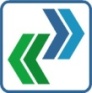 	The National Organization of Certified Public AccountantsREQUEST FOR BILLING STATEMENTThis form is to be filled-up by the prospective participant/s: This will serve as a basis to support request for payment of seminar fees of employees attending PICPA seminars. This request is to be processed in advance to support the check preparation at least one week before the seminar date.To be filled up by participants                         	         To be filled-up by PICPA		COMPANY/FIRM: COMPANY/FIRM: COMPANY ADDRESS:COMPANY ADDRESS:COMPANY TIN :COMPANY TIN :NAME OF AUTHORIZED OFFICIAL:SIGNATURE OF AUTHORIZED OFFICIAL:POSITION: OTHER BILLING INFORMATIONContact person other than the signatory: Position of contact person: Email  address: Land phone/s: Mobile phone/s: DATE OF SEMINAR/S :TITLE OF SEMINAR/S :NAME OF PARTICIPANTSNAME OF PARTICIPANTSNAME OF PARTICIPANTSCPA NO.STATUSFEE DAYSTOTAL FEESFAMILY NAMEGIVEN NAMEM.I.(MGS/NMGS/NM)(PhP)(PhP)TOTAL AMOUNT TO BE PAIDTOTAL AMOUNT TO BE PAIDTOTAL AMOUNT TO BE PAIDP 00.00